3 Tage Ski- und Snowboardkursfür Anfänger und Fortgeschrittenefür Kinder, Jugendliche und Erwachseneam Hochficht (Böhmerwald)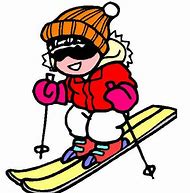 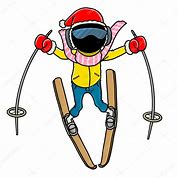 AmFreitag 04. Januar 2019Samstag 05. Januar 2019Sonntag 06. Januar 2019Genauere Informationen und Anmeldung beiMaydl Karl08535 6950170 76 67 76 3sowie auf www.dav-rainding.de